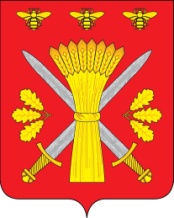 РОССИЙСКАЯ ФЕДЕРАЦИЯОРЛОВСКАЯ ОБЛАСТЬАДМИНИСТРАЦИЯ ТРОСНЯНСКОГО РАЙОНАПОСТАНОВЛЕНИЕот  12 декабря 2014 г.                                                                           № 405         с.ТроснаОб утверждении перечня объектови определения видов работдля отбывания наказания в видеобязательных работ на 2015 год в Троснянском районеВ соответствии со ст.49 Уголовного кодекса Российской Федерации, ст.25 Уголовно-исполнительного кодекса Российской Федерации, учитывая согласие с ГУ «Межрайонная уголовно-исполнительная инспекция №1» УФСИН России по Орловской области, п о с т а н о в л я е т:1.Утвердить перечень объектов для отбывания наказания в виде обязательных работ на 2015 год в Троснянском районе согласно приложению.2.Определить вид обязательных работ: благоустройство, уборка территорий, санитарное содержание населённых пунктов, вырубка и обрезка деревьев кустарников на территории района.3.Контроль за исполнением настоящего постановления оставляю за собой. Глава администрации                                              А. И. Насонов           Приложение           к постановлению администрации           от 12 декабря 2014 г. № 405Список объектов для отбывания наказаний в виде обязательных работСписок объектов для отбывания наказаний в виде обязательных работСписок объектов для отбывания наказаний в виде обязательных работ               в Троснянском районе Орловской области               в Троснянском районе Орловской области               в Троснянском районе Орловской областиНаименование организации, учрежденияФ. И. О. руководителяЮридический адрес, контактный телефонадминистрация Троснянского сельского поселения (по согласованию)Базукина Татьяна Александровна303450 Троснянский район, с. Тросна, ул Первомайская д. 3; тел 8(486)66 2-12-32администрация Жерновецкого сельского поселения (по согласованию)Луговой Андрей Александрович303454 Троснянский район, д. Нижнее-Муханово тел 8(486)66 2-73-48администрация Воронецкого сельского поселения (по согласованию)Ерёмина Елена Владимировна303472  Троснянский район, с. Воронец; тел 8(486) 66 2-43-27администрация М-Слободское поселения (по согласованию)Баранова Татьяна Сергеевна303464 Троснянский район, п. Красноармейский;                     8(486) 66 2-23-42администрация Ломовецкого сельского поселения (по согласованию)Канаев Андрей Владимирович303459 Троснянский район, с. Ломовец; тел 8(486) 66 2-63-33администрация Муравльского сельского поселения (по согласованию)Ковалькова Екатерина Николаевна303465 Троснянский район, с. Муравль; тел 8(486) 66 2-84-45администрация Никольского сельского поселения (по согласованию)Ласточкин Вениамин Николаевич303466 Троснянский район, с. Никольское;                             тел 8(486) 66 2-33-30администрация Пенновского сельского поселения (по согласованию)Глазкова Татьяна Ивановна303461 Троснянский район, п. Рождественский;                    тел 8(486) 66 2-64-16